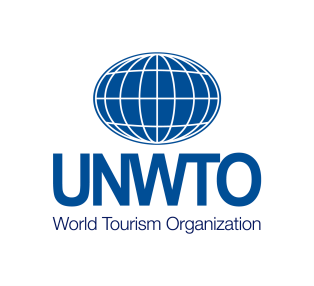 Sample letter of acceptance of the Statutes of UNWTO and commitment to the UNWTO Global Code of Ethics for Tourism(This letter must be written on official stationery with the letterhead and seal of the applying entity)_________________ (Place and date)Subject: 	Acceptance of the Statutes of UNWTO and commitment to the UNWTO Global Code of Ethics for TourismTo:		Mr. Ion VilcuDirectorAffiliate Members Department		World Tourism Organization		Poeta Joan Maragall, 42		28020 Madrid (Spain)From:		(Name and address of the company/entity/organization)Tel.: 		(dialling code and number)Fax:		(dialling code and number)E-mail:		 ____________________________________	     In my capacity as (title) of the above-mentioned entity, I hereby declare that we have taken cognizance of the Statutes of the World Tourism Organization, that we adopt the objectives of the Organization as our own, that we undertake to constantly make an effort to practice and develop the principles of the Global Code of Ethics for Tourism of the UNWTO and accept the obligations inherent to affiliate membership as set forth in the Statutes of the Organization and in Article 2 Section 2 of the Rules of Procedure of the Committee of Affiliate Members. Signature:Name:Title:(Official Seal)